Instructions to complete form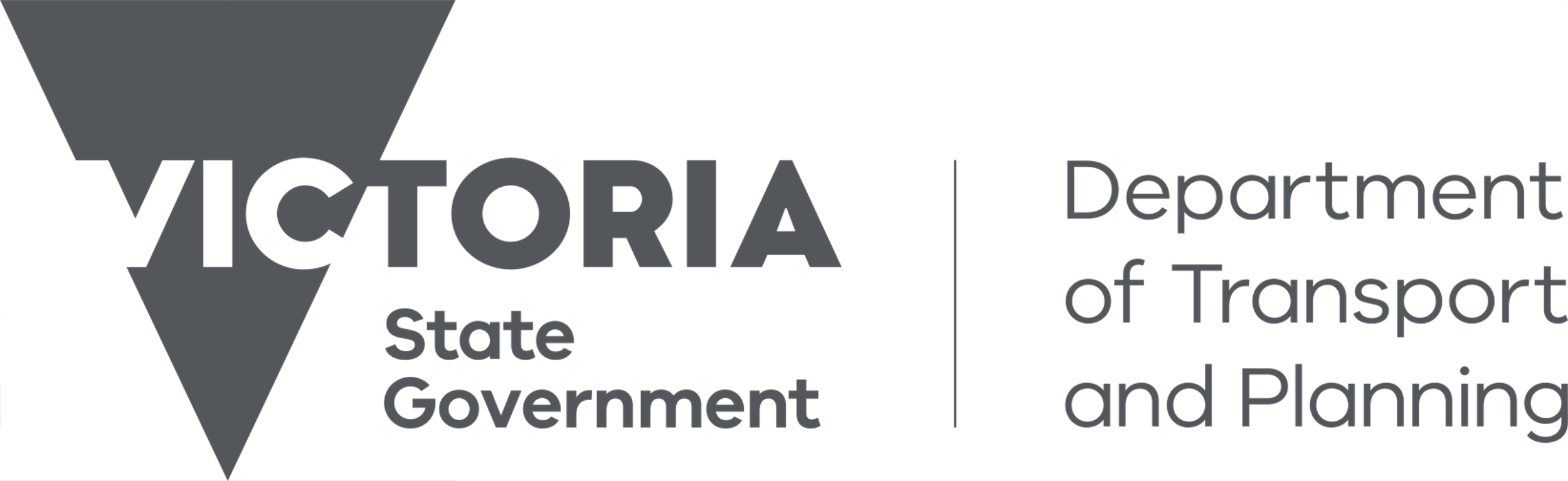 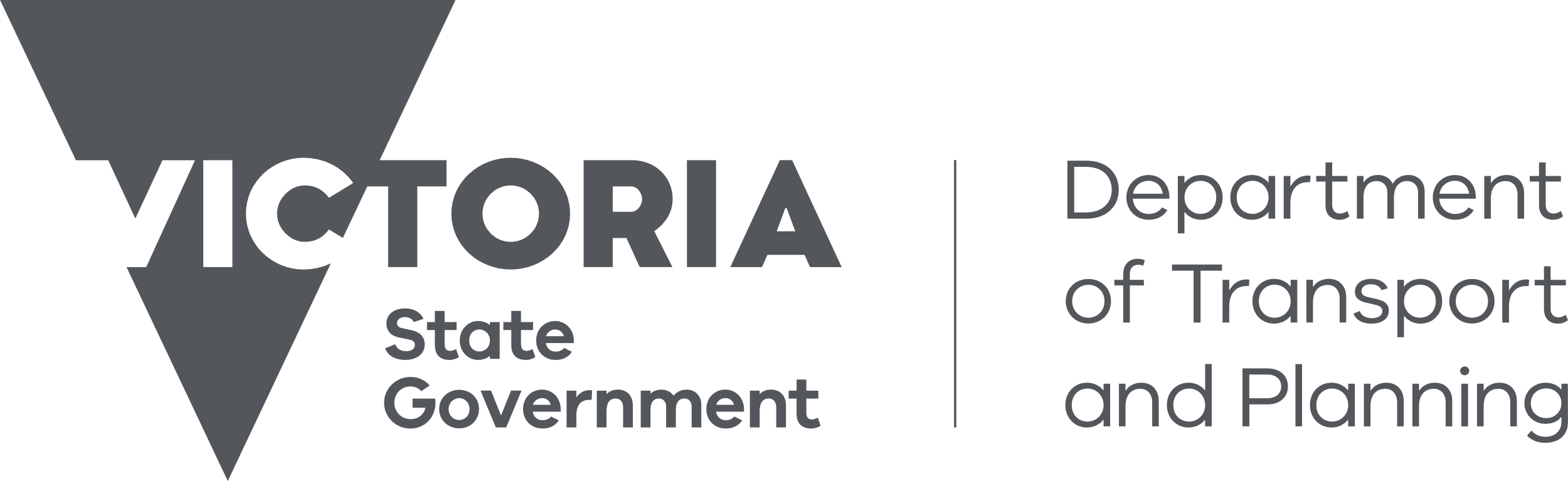 Application formPreliminary informationIt is the applicant’s responsibility to ensure that the full and correct information is provided. Applications made on behalf of business names or unincorporated associations also require an individual applicant’s name, eg Ms Jane Smith, Capital Enterprises Pty Ltd. Who should complete this form?A person wanting to make an application to enter a protected zone, or to disturb a shipwreck or shipwreck artefact.Enquiries and more informationWeb: heritage.vic.gov.auPhone: (03) 7022 6390Email: heritage.victoria@delwp.vic.gov.auPlease lodge your application via email to heritage.victoria@delwp.vic.gov.auPlease note: all sections must be completed. Incomplete applications will be returned to the applicant which may result in delays. Applicant detailsDetails of registered shipwreck, historic shipwreck, registered shipwreck artefact or historic shipwreck artefactDetails of vessel/s involved with the activityPermit typeTick boxes as applicable:Details of the activities to be undertakenPermit feePayment optionsApplicant declarationOffice use onlyOffice use onlyOffice use onlyOffice use onlyOffice use onlyOffice use onlyOffice use onlyShipwreck/ artefactApplication no.Date receivedPayment methodFee received?YES	NOTitle:First name:Surname: Address:Email address:Telephone:Is this application on behalf of a company or organisation? Yes
 NoWhat is the name of the company or organisation?What is your position title?Name of shipwreck or artefact:Location (if known):Victorian Heritage Register number (if known):Description of shipwreck or artefact:Vessel name/s:Registration number/s:Vessel contact details (phone, radio call sign and frequency):Name/s of boat operator:Permit typePermit typeTo enter a protected zone and undertake recreational diving or snorkellingTo enter a protected zone and undertake recreational diving or snorkelling and require the use of mooringsFor commercial operator to enter a protected zone and undertake recreational diving or snorkelling on one occasionFor commercial operator to enter a protected zone and undertake recreational diving or snorkelling on five occasionsTo enter a protected zone for other purposesTo enter a protected zone for other purposes and require the use of mooringsTo recover shipwreck artefacts or historic shipwreck artefactsTo disturb a registered shipwreck, historic shipwreck, registered shipwreck artefact or historic shipwreck artefactOther (please state)Summary of activity:Proposed date/s of activity:Name/s of diver/s:Fee to be paid:Note: If these activities are being undertaken by a community group or for conservation, educational research or public safety, it may be possible to apply for a waiver of the permit fee. Please contact Heritage Victoria at heritage.victoria@delwp.vic.gov.auNote: If these activities are being undertaken by a community group or for conservation, educational research or public safety, it may be possible to apply for a waiver of the permit fee. Please contact Heritage Victoria at heritage.victoria@delwp.vic.gov.auPlease record payment details below (application will not be processed without accurate payment details)Please record payment details below (application will not be processed without accurate payment details)BPAY (please tick)  Australia Post (please tick) Amount paid: Amount paid: Your bank name:  Unique sequence number (see example below):  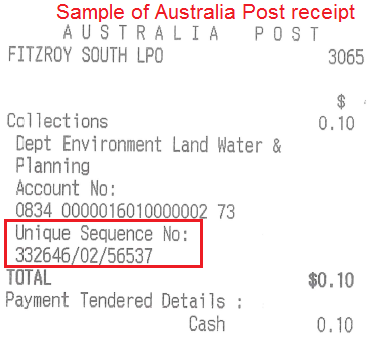 Receipt number:  Payment method: Receipt date: Receipt date:I state that the information I have given on this form is correct to the best of my knowledgeI state that the information I have given on this form is correct to the best of my knowledgeName:Signature:Date: 